  Különös közzétételi lista 2019/2020-as tanév1. A pedagógusok iskolai végzettsége és szakképzettsége hozzárendelve a helyi tanterv tantárgyfelosztásához, művészeti áganként
Zeneművészeti ág:Képző- és Iparművészeti ág: nevelő és oktató munkát segítők száma, feladatköre, iskolai végzettsége és szakképzettsége3. Az alapítás évéhez viszonyítva hány előképző, alapfokú és továbbképző évfolyamot működtet2019-2020. tanév4. Az országos, nemzetközi és egyéb szakmai bemutatókon, rendezvényeken, versenyeken, fesztiválokon, kiállításokon való részvétel2018-2019. tanév 5. Megyei, területi szakmai bemutatókon, versenyeken elért eredmények2018-2019. tanév6. Az 6. Az intézmény saját rendezvényei, hagyományai helyi kulturális életben történő szerepvállalásTanév: 2018-2019 tanév helyi rendje(a következő oldalon)9. Művészeti áganként a csoportok száma, illetve a csoportok tanulói létszáma*A csoportok átlaglétszámát tüntetjük fel, egész számra kerekítve.Kelt: Pilisvörösvár, 2019. október 01.Tantárgyalkalmazás Iskolai végzettségszakképzettségEgyéb képzettségzongora-szintetizátorteljes munkaidő      Zeneművészeti Egyetemzongoraművész, -tanárhangtechnikus zongora teljes munkaidőZeneművészeti Egyetemzongoraművész, zongorarészmunkaidőZeneművészeti Egyetemzongoraművész, -tanárzongorateljes munkaidőZeneművészeti Főiskolazongoratanár, kamaraművészzongorarészmunkaidőZeneművészeti Főiskolazongoratanár, kamaraművészharmonikarészmunkaidőZeneművészeti Főiskolaharmonikatanár, kamaraművészszakvizsgázott pedagógus (tanügyigazgatási szakértő) hegedűteljes munkaidőZeneművészeti Főiskolazeneiskolai hegedűtanárközoktatás-vezetőhegedűteljes munkaidőZeneművészeti Egyetemhegedűművész,-tanárgordonkarészmunkaidőZeneművészeti Egyetemgordonkaművész, -tanárszakvizsgázott pedagógusfuvolarészmunkaidőZeneművészeti Egyetemfuvola kamaraművész, -tanárfuvolarészmunkaidőZeneművészeti Főiskolazeneiskolai fuvolatanárklarinét - szaxofon – furulyateljes munkaidőZeneművészeti Egyetemklarinéttanár, szaxofontanár,kamaraművészfurulyarészmunkaidőZeneművészeti EgyetemfurulyatanártrombitarészmunkaidőZeneművészeti Egyetemtrombitaművész, -tanártrombita, mélyrézteljes munkaidőZeneművészeti Egyetemtrombitatanár, kamaraművészütőhangszerrészmunkaidőZeneművészeti Főiskolaütőhangszertanár, kamaraművészközoktatás-vezető, fúvószenekari karnagyütőhangszerrészmunkaidőZeneművészeti Egyetem ütőhangszerművész, szolfézsteljes munkaidőZeneművészeti Főiskolazeneiskolai zeneelmélet- szolfézs tanárszolfézsrészmunkaidőELTE BTKszolfézstanár, karvezetőgitárrészmunkaidőZeneművészeti Egyetemgitárművész,-tanárközgazdászjazz-gitárrészmunkaidőfőiskolai hallgatójazz.basszusgitárrészmunkaidőZeneművészeti Egyetemjazz-basszusgitárTantárgyAlkalmazott pedagógusIskolai végzettségszakképzettségTovábbi Képzettségvizuális alapozó gyakorlatok, grafika és festészet alapjai, grafika és festészet műhelygyakorlatteljes munkaidőTanárképző FőiskolaRajz-vizuális kultúra tanár, vizuális kommunikáció tanárKépzőművészeti EgyetemfeladatköralkalmazásIskolai végzettségszakképzetségiskolatitkárteljes munkaidőközgazdasági szakközépiskolagyorsíró, gépíró, német nyelvű gépíró, jegyzőkönyvvezetőpedagógiai asszisztensteljes munkaidőZeneművészeti Szakközépiskola, OKJ felsőfokú végzettségszórakoztató zenész I. II. dob hangszeresMűvészeti ágalapítvaElőképző évf.Alapfokú évf.Továbbképző évf.Zeneművészet1963264Képző- és Iparművészet1997064Esemény megnevezése, időpontjaTerületi hatálya (országos, nemzetközi, egyéb)Típusa (verseny, fesztivál, kiállítás, színházi előadás, egyéb)Eredmény, Részvétel típusa (résztvevő, díszvendég, meghívott, versenyző, stb.)TriNa Orchestranemzetközifesztivál, zenei tábor19 fő vett résztI. Egressy Béni Nemzetközi Zeneiskolai VersenyennemzetköziversenyKülöndíjPilis Brass Band - Landesrat minősítő versenyországosversenyKiemelt Arany MinősítésVI. Országos Kerámia, és Szobrászat Versenyországosverseny1. korcsoportban országos 3. helyVI. Országos Kerámia, és Szobrászat Versenyországosverseny2. korcsoportban országos 3. helyVI. Országos Kerámia, és Szobrászat Versenyországosverseny1. korcsoportban országos 1. helyVI. Országos Kerámia, és Szobrászat Versenyországosversenydöntőbe került még két tanulónkEsemény megnevezése, időpontjaTerületi hatálya (nemzetközi,országos, megyei, területi, egyéb)Típusa (verseny, fesztivál, kiállítás, szakmai bemutató, egyéb)Eredmény, helyezésFertődi X. Regionális Furulyaversenyregionálisversenyezüst minősítésFertődi X. Regionális Furulyaverseny regionálisversenyarany minősítésFertődi X. Regionális Furulyaversenyregionálisversenyduó kategóriában ezüst minősítésRegionális Német Nemzetiségi Ifjúsági Zenei Verseny trió kat.regionálisversenyArany Minősítés és Donaugong Nagydíj (a verseny nagydíja)Regionális Német Nemzetiségi Ifjúsági Zenei Verseny vonósokregionálisversenyArany MinősítésMini Sramli -  Regionális Német Nemzetiségi Ifjúsági Zenei VersenyregionálisversenyArany MinősítésXIV. Országos Klarinétversenyországosverseny1 növendékünk döntősXIV. Országos KlarinétversenyországosversenyKülöndíj 2018. Év emlőse: A földikutya pályázatországosversenykülöndíj VI. Pest Megyei Rézfúvós VersenymegyeiversenyIII. helyezés hónapnapEsemény, hagyomány, kiadványOktóber 1.Zenés-képzőművészeti kvízjáték a Zenei VilágnaponNovemberÖsszevont-tanszaki növendékhangversenyekNovember16..Tanári HangversenyDecember21..Karácsonyi Hangverseny és kiállítás a képzőművészet tanszak munkáibólJanuárFélévi tanulói hangversenyekFebruár          16.Tanári HangversenyMárcius21.V. Pilisi Ifjúsági FúvóstalálkozóMárcius28.II. Cziffra György ZongoratalálkozóÁprilis 26.IV. Művészeti Iskolák Találkozója -tehetségnapMájusÉv végi tanulói hangversenyekJúniusKiállítás a képzőművészet tanszak munkáibólJúliusTriNa Orchestra tábor, FranciaországhónapnapEsemény, hagyomány, kiadványSzeptember28.Szüreti felvonulás November13.Tanári koncertNovember08.Német Nemzetiségi Délután közreműködésDecember21.Karácsonyi Hangverseny és KiállításMárcius19.V. Pilisi Ifjúsági FúvóstalálkozóMárcius24.Növendékek és Tanárok szereplése kiállítás megnyitón a Művészetek HázábanÁprilis20.IV. Művészeti Iskolák TalálkozójaJúlius29.TriNa Orchestra koncert–CebazatMűvészeti ágEgyéni oktatásban részt vevők számaFőtárgy oktatásban résztvevők száma (csoportok/tanulók)Kötelező, választható tárgyak csoportjainak száma (csoportok/tanulók*)EgyüttesekZeneművészet2381 csoport/1 fő18 csoport/ átlag 12 főFúvószenekar: 19főKamaracsoport:11/5fő átlag létszámKépző- és Iparművészet636 csoport/átlag 10 fő6 csoport/átlag 10 fő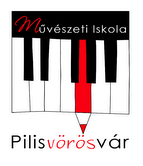 